САРАТОВСКАЯ ГОРОДСКАЯ ДУМАРЕШЕНИЕ18.11.2016  № 8-50г. СаратовО внесении изменений в решение Саратовской городской Думы от  8-11.11.2005 № 64-630 «Об установлении видов деятельности, подлежащих налогообложению в виде единого налога на вмененный доход, значений корректирующих коэффициентов К2, зон осуществления предпринимательской деятельности»В соответствии с Налоговым кодексом Российской Федерации и статьей 24 Устава муниципального образования «Город Саратов» Саратовская городская Дума РЕШИЛА:1. Внести в решение Саратовской городской Думы от 8-11.11.2005 № 64-630 «Об установлении видов деятельности, подлежащих налогообложению в виде единого налога на вмененный доход, значений корректирующих коэффициентов К2, зон осуществления предпринимательской деятельности»   (с изменениями от 28.11.2006 № 12-90,  29.11.2007 № 22-218,  27.11.2008  № 33-366,  25.11.2010  № 57-694, 11.10.2012 № 18-215, 29.11.2012 №20-238,  27.11.2014 № 41-466) следующие изменения:  1.1 Дефис 1 пункта 1 изложить в следующей редакции:« - оказание бытовых услуг (за исключением изготовления мебели, строительства жилья и других построек). Коды видов деятельности в соответствии с Общероссийским классификатором видов экономической деятельности и коды услуг в соответствии с Общероссийским классификатором продукции по видам экономической деятельности, относящихся к бытовым услугам, определяются Правительством Российской Федерации»;1.2. Раздел 1 Приложения 1 к решению изложить в следующей редакции:2. Настоящее решение вступает в силу по истечении одного месяца со дня его официального опубликования, но не ранее 1-го числа очередного налогового периода по единому налогу на вменённый доход.ПредседательСаратовской городской Думы                                                      С.Ю. НаумовГлава муниципального образования «Город Саратов»                                                         В.Н. Сараев№Зона 1Зона 2Зона 3Зона 4Зона 5Зона 6Зона 7Зона 8Зона 9Зона 101. Оказание бытовых услуг1. Оказание бытовых услуг1. Оказание бытовых услуг1. Оказание бытовых услуг1. Оказание бытовых услуг1. Оказание бытовых услуг1. Оказание бытовых услуг1. Оказание бытовых услуг1. Оказание бытовых услуг1. Оказание бытовых услуг1. Оказание бытовых услуг1. Оказание бытовых услуг1.1.Услуги по ремонту обуви и изделий из кожи0,300,300,280,270,260,260,250,240,230,211.2.Услуги по пошиву обуви по индивидуальному заказу населения0,200,200,180,180,180,180,170,160,150,141.3.Услуги по ремонту и техническому обслуживанию ручных инструментов с механическим приводом0,700,700,650,630,630,600,600,560,530,491.4.Услуги по ремонту компьютеров и коммуникационного оборудования0,700,700,650,630,630,600,600,560,530,491.5.Услуги по ремонту приборов бытовой электроники0,700,700,650,630,630,600,600,560,530,491.6.Услуги по ремонту бытовых приборов, домашнего и садового инвентаря0,700,700,650,630,630,600,600,560,530,491.7.Услуги по ремонту часов 0,700,700,650,630,630,600,600,560,530,491.8.Услуги по ремонту велосипедов0,700,700,650,630,630,600,600,560,530,491.9.Услуги по ремонту и обслуживанию музыкальных инструментов0,700,700,650,630,630,600,600,560,530,491.10.Услуги по ремонту и обслуживанию спортивного инвентаря0,700,700,650,630,630,600,600,560,530,491.11.Услуги химчистки (включая услуги по чистке изделий из меха)0,500,500,450,450,440,440,430,400,380,351.12.Услуги по крашению и интенсификации цвета0,500,500,450,450,440,440,430,400,380,351.13.Услуги прачечных0,300,300,280,270,260,260,250,240,230,211.14.Услуги парикмахерских и услуги салонов красоты прочие0,750,750,670,670,660,650,640,600,560,521.15.Услуги в области физкультурно-оздоровительной деятельности0,800,800,800,800,750,750,750,700,700,701.16.Услуги по пошиву готовых текстильных изделий по индивидуальному заказу населения0,500,500,450,450,440,440,430,400,380,351.17.Услуги по производству прочих текстильных изделий, не включенных в другие группировки по индивидуальному заказу населения0,500,500,450,450,440,440,430,400,380,351.18.Услуги по пошиву одежды из натуральной и искусственной кожи, замши по индивидуального заказу населения0,500,500,450,450,440,440,430,400,380,351.19.Услуги по пошиву производственной одежды по индивидуальному заказу населения0,500,500,450,450,440,440,430,400,380,351.20.Услуги по пошиву верхней одежды по индивидуальному заказу населения0,500,500,450,450,440,440,430,400,380,351.21.Услуги по пошиву нательного белья по индивидуальному заказу населения0,500,500,450,450,440,440,430,400,380,351.22.Услуги по пошиву прочей одежды и аксессуаров по индивидуальному заказу населения0,500,500,450,450,440,440,430,400,380,351.23.Услуги по пошиву меховых изделий по индивидуальному заказу населения0,500,500,450,450,440,440,430,400,380,351.24.Услуги по изготовлению трикотажных и вязаных чулочно-носочных изделий по индивидуальному заказу населения0,500,500,450,450,440,440,430,400,380,351.25.Услуги по изготовлению прочих трикотажных и вязаных изделий, не включенные в другие группировки по индивидуальному заказу населения0,500,500,450,450,440,440,430,400,380,351.26.Услуги по ремонту и подгонке/перешиву одежды и бытовых текстильных изделий0,500,500,450,450,440,440,430,400,380,351.27.Услуги по прокату прочих бытовых изделий и предметов личного пользования0,300,300,280,270,260,260,250,240,230,211.28.Другие виды бытовых услуг1,001,000,900,900,880,870,850,800,750,701.29.При оказании нескольких видов бытовых услуг, на которые установлены разные значения корректирующего коэффициента базовой доходности (К2), расчет единого налога осуществляется по среднеарифметическому значению указанного коэффициента.При оказании нескольких видов бытовых услуг, на которые установлены разные значения корректирующего коэффициента базовой доходности (К2), расчет единого налога осуществляется по среднеарифметическому значению указанного коэффициента.При оказании нескольких видов бытовых услуг, на которые установлены разные значения корректирующего коэффициента базовой доходности (К2), расчет единого налога осуществляется по среднеарифметическому значению указанного коэффициента.При оказании нескольких видов бытовых услуг, на которые установлены разные значения корректирующего коэффициента базовой доходности (К2), расчет единого налога осуществляется по среднеарифметическому значению указанного коэффициента.При оказании нескольких видов бытовых услуг, на которые установлены разные значения корректирующего коэффициента базовой доходности (К2), расчет единого налога осуществляется по среднеарифметическому значению указанного коэффициента.При оказании нескольких видов бытовых услуг, на которые установлены разные значения корректирующего коэффициента базовой доходности (К2), расчет единого налога осуществляется по среднеарифметическому значению указанного коэффициента.При оказании нескольких видов бытовых услуг, на которые установлены разные значения корректирующего коэффициента базовой доходности (К2), расчет единого налога осуществляется по среднеарифметическому значению указанного коэффициента.При оказании нескольких видов бытовых услуг, на которые установлены разные значения корректирующего коэффициента базовой доходности (К2), расчет единого налога осуществляется по среднеарифметическому значению указанного коэффициента.При оказании нескольких видов бытовых услуг, на которые установлены разные значения корректирующего коэффициента базовой доходности (К2), расчет единого налога осуществляется по среднеарифметическому значению указанного коэффициента.При оказании нескольких видов бытовых услуг, на которые установлены разные значения корректирующего коэффициента базовой доходности (К2), расчет единого налога осуществляется по среднеарифметическому значению указанного коэффициента.При оказании нескольких видов бытовых услуг, на которые установлены разные значения корректирующего коэффициента базовой доходности (К2), расчет единого налога осуществляется по среднеарифметическому значению указанного коэффициента.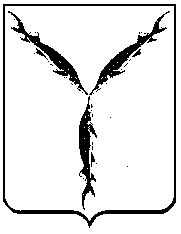 